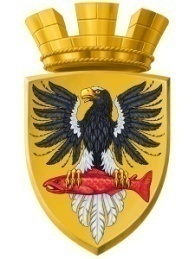                           Р О С С И Й С К А Я   Ф Е Д Е Р А Ц И ЯКАМЧАТСКИЙ КРАЙП О С Т А Н О В Л Е Н И ЕАДМИНИСТРАЦИИ ЕЛИЗОВСКОГО ГОРОДСКОГО ПОСЕЛЕНИЯОт  16.  08.  2016					        № 699  -п       г. ЕлизовоНа основании п.2 ст. 3.3 Федерального закона от 25.10.2001 № 137-ФЗ «О введении в действие Земельного кодекса РФ», ст. 11.10 Земельного кодекса РФ,  ст. 14 Федерального закона  от 06.10.2003 № 131-ФЗ «Об общих принципах организации местного самоуправления в РФ», Устава Елизовского городского поселения, согласно Решениям Собрания депутатов Елизовского городского поселения № 315 от 28.06.2012 и № 930 от 21.06.2016, в соответствии с   заявлением  Папшева П.В.ПОСТАНОВЛЯЮ1. Утвердить  схему расположения восстанавливаемого земельного участка с кадастровым номером  41:05:0101004:167, согласно приложению к настоящему постановлению:- площадь участка  1001кв.м;- территориальная зона - зона застройки малоэтажными жилыми домами (Ж 2);- разрешенное использование – индивидуальные жилые дома;- категория земель – земли населенных пунктов.2. Срок действия данного постановления составляет 2 года.3. Управлению делами администрации Елизовского городского поселения  разместить настоящее постановление в информационно - телекоммуникационной сети «Интернет» на официальном сайте  администрации Елизовского городского поселения.4. Контроль за исполнением настоящего постановления возложить на  руководителя Управления архитектуры и градостроительства администрации Елизовского городского поселения.5. Настоящее постановление вступает в силу после официального опубликования (обнародования).Глава администрации Елизовского городского поселения                                                Д.Б. ЩипицынОб утверждении схемы расположения восстанавливаемого земельного участка с кадастровым  номером 41:05:0101004:167